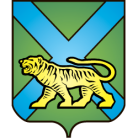 ТЕРРИТОРИАЛЬНАЯ ИЗБИРАТЕЛЬНАЯ КОМИССИЯ
ГОРОДА УССУРИЙСКАРЕШЕНИЕг. Уссурийск
Об определении графика работытерриториальной избирательной комиссиигорода Уссурийска и участковых избирательных комиссий для проведения голосованияв помещениях для голосования навыборах депутатов Думы Уссурийскогогородского округа по одномандатным избирательным округам с № 1 по № 26, назначенных на 8 сентября 2019 года В соответствии с пунктом 4статьи 65Федерального закона «Об основных гарантиях избирательных прав и права на участие в референдуме граждан Российской Федерации»,  частью 3 статьи 76 Избирательного кодекса Приморского края, постановлением Центральной избирательной комиссии Российской Федерации от 4 июня 2014 года № 233/1480-6 «О Порядке и сроках представления информации о числе избирателей, участников референдума, проголосовавших досрочно, и Методических рекомендациях о порядке проведения досрочного голосования в помещениях комиссий на выборах в органы государственной власти субъектов Российской Федерации, органы местного самоуправления, референдуме субъекта Российской Федерации, местном референдуме», территориальная избирательная комиссия города УссурийскаРЕШИЛА:1. Определить график работы территориальной избирательной комиссии города Уссурийска и участковых избирательных комиссий для проведения  голосования в помещениях для голосования на  выборах депутатов Думы Уссурийского городского округа по одномандатным избирательным округам с № 1 по № 26, назначенных на 8 сентября 2019 года.2. Направить настоящее решение в участковые избирательные комиссии.3.Разместить настоящее решение на официальном сайте администрации Уссурийского городского округа в разделе «Территориальная избирательная комиссия города Уссурийска» в информационно-телекоммуникационной сети «Интернет».Заместитель председателя комиссии				      В.О.ГавриловСекретарь комиссии							          Н.М. БожкоПриложениек решению территориальной                                                                               избирательной комиссии города Уссурийска                                                                                от  21 августа 2019 года № 223/1437График работытерриториальной избирательной комиссии города Уссурийска и участковых избирательных комиссий для проведения  голосования в помещениях для голосования на дополнительных выборах депутатов Думы Уссурийского городского округа по одномандатным избирательным округам с № 1по № 26, назначенных на 8 сентября 2019 года.Территориальная избирательная комиссия города Уссурийска в период с 28 августа 2019 года по 03 сентября 2019 года ежедневно осуществляет рассмотрение заявлений и проводит досрочное голосование избирателей, которые по уважительной причине (отпуск, командировка, режим трудовой и учебной деятельности, выполнение государственных и общественных обязанностей, состояние здоровья и иные уважительные причины (статья 65 Федерального закона № 67-ФЗ «Об основных гарантиях избирательных прав и права на участие в референдуме граждан Российской Федерации») не смогут принять участие в голосовании  на избирательном участке 8 сентября  2019 года, где они внесены в список избирателей. В рабочие дни территориальная избирательная комиссия города Уссурийска проводит досрочное голосование с 16-00 часов до 20-00 часов, в выходные дни – в период с 10-00 часовдо14-00часовпоадресу:г. Уссурийск, ул. Ленина, 101, кабинет 111.Участковые избирательные комиссии в период с 04 сентября 2019 года по 07 сентября 2019 года ежедневно осуществляют рассмотрение заявлений и проводят досрочное голосование избирателей, которые по уважительной причине не смогут принять участие в голосовании 08 сентября 2019 года на избирательном участке, где они внесены в список избирателей. В рабочие дни участковые избирательные комиссии проводят досрочное голосование в период с 16-00 часов до 20-00 часов, в выходные дни – в период с 10-00 часов до 14-00 часов.  21 августа 2019 года    № 223/1437